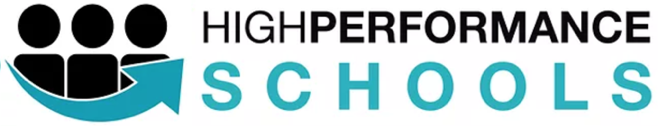 Classroom Successes & ChallengesClassroom Successes & ChallengesClassroom Successes & ChallengesClassroom Successes & ChallengesClassroom Successes & ChallengesClassroom Successes & ChallengesClassroom Successes & ChallengesClassroom Successes & ChallengesClassroom Successes & ChallengesClassroom Successes & ChallengesDescriptionDescriptionDescriptionImpactImpactImpactAction to TakeAction to TakeSuccessesLast WeekSuccessesNext WeekChallengesLast WeekChallengesNext WeekWork/Life & WellbeingWork/Life & WellbeingWork/Life & WellbeingWork/Life & WellbeingWork/Life & WellbeingWork/Life & WellbeingWork/Life & WellbeingWork/Life & WellbeingWork/Life & WellbeingWork/Life & WellbeingOn TrackOn TrackOn TrackOn TrackOn TrackOn TrackOff TrackOff TrackOff TrackOff TrackHot Topics – Focus on Day-to-Day Classroom & Operational IssuesHot Topics – Focus on Day-to-Day Classroom & Operational IssuesHot Topics – Focus on Day-to-Day Classroom & Operational IssuesHot Topics – Focus on Day-to-Day Classroom & Operational IssuesHot Topics – Focus on Day-to-Day Classroom & Operational IssuesHot Topics – Focus on Day-to-Day Classroom & Operational IssuesHot Topics – Focus on Day-to-Day Classroom & Operational IssuesHot Topics – Focus on Day-to-Day Classroom & Operational IssuesHot Topics – Focus on Day-to-Day Classroom & Operational IssuesHot Topics – Focus on Day-to-Day Classroom & Operational IssuesDescribe the IssueDescribe the IssueDescribe the IssueDescribe the IssueDescribe the Impact / RiskDescribe the Impact / RiskDescribe the Impact / RiskAction / SolutionAction / SolutionAction / SolutionPriority Students in Focus (Focus on Key Relationships with Staff and Stakeholders)Priority Students in Focus (Focus on Key Relationships with Staff and Stakeholders)Priority Students in Focus (Focus on Key Relationships with Staff and Stakeholders)Priority Students in Focus (Focus on Key Relationships with Staff and Stakeholders)Priority Students in Focus (Focus on Key Relationships with Staff and Stakeholders)Priority Students in Focus (Focus on Key Relationships with Staff and Stakeholders)Priority Students in Focus (Focus on Key Relationships with Staff and Stakeholders)Priority Students in Focus (Focus on Key Relationships with Staff and Stakeholders)Priority Students in Focus (Focus on Key Relationships with Staff and Stakeholders)Priority Students in Focus (Focus on Key Relationships with Staff and Stakeholders)NameNameNameNameCritical Issue (Learning & Wellbeing)Critical Issue (Learning & Wellbeing)Critical Issue (Learning & Wellbeing)Forward StrategyForward StrategyForward StrategyDeep Dive Register (Focus on Longer Term Strategic Issues)Deep Dive Register (Focus on Longer Term Strategic Issues)Deep Dive Register (Focus on Longer Term Strategic Issues)Deep Dive Register (Focus on Longer Term Strategic Issues)Deep Dive Register (Focus on Longer Term Strategic Issues)Deep Dive Register (Focus on Longer Term Strategic Issues)Deep Dive Register (Focus on Longer Term Strategic Issues)Deep Dive Register (Focus on Longer Term Strategic Issues)Deep Dive Register (Focus on Longer Term Strategic Issues)Deep Dive Register (Focus on Longer Term Strategic Issues)Describe the IssueDescribe the IssueDescribe the IssueKey Challenges (Questions)Key Challenges (Questions)Key Challenges (Questions)Importance (Impact & Risk)Importance (Impact & Risk)Importance (Impact & Risk)Possible Solutions & Risks